PATVIRTINTAMykolo Karkos pagrindinės mokyklos direktoriaus 2023 m. kovo 16 d. įsakymu Nr. VĮ-187MYKOLO KARKOS PARGINDINĖS MOKYKLOSPIRMOSIOS PAGALBOS ORGANIZAVIMO TVARKOS APRAŠASI SKYRIUS BENDROSIOS NUOSTATOS1 Mykolo Karkos pagrindinėje mokyklos (toliau – Mokykla) Pirmosios pagalbos organizavimo tvarkos aprašas (toliau – Aprašas) reglamentuoja pirmosios pagalbos Mokykloje organizavimą, teikimą ir atsakomybę. 2. Aprašą įgyvendina Mokyklos darbuotojai ir kiti teisės aktais numatyti darbuotojai. 3. Aprašas parengtas vadovaujantis Lietuvos Respublikos sveikatos apsaugo ministro 2017 m. kovo 13 d. įsakymu Nr.V-284 „Dėl Lietuvos higienos normos HN 21:2017 „Mokykla, vykdanti bendrojo ugdymo programas. Bendrieji sveikatos saugos reikalavimai“ patvirtinimo; Lietuvos Respublikos sveikatos apsaugos ministro ir švietimo ir mokslo ministro 2016 m. liepos 21 d. įsakymu Nr. V-966/V-672 „Dėl visuomenės sveikatos priežiūros mokykloje tvarkos aprašo patvirtinimo“; Lietuvos Respublikos sveikatos apsaugos ministro 2008 m. sausio 28 d. įsakymu Nr. V-69 „Dėl privalomojo pirmosios pagalbos mokymo programos, privalomojo higienos įgūdžių mokymo programos ir privalomojo mokymo apie alkoholio ir narkotikų žalą žmogaus sveikatai mokymo programos patvirtinimo“; Lietuvos Respublikos švietimo ir mokslo ministro įsakymas 2000 m. vasario 11 d. įsakymu Nr. 113 „Dėl moksleivių nelaimingų atsitikimų tyrimo, registravimo ir apskaitos nuostatų“. 4. Visuomenės sveikatos priežiūros specialisto (toliau – VSP Specialistas), vykdančio veiklą Mokykloje, kvalifikacinius reikalavimus reglamentuoja Lietuvos Respublikos sveikatos apsaugos ministro įsakymai ir kiti teisės aktai. 5. Šiame Apraše vartojamos sąvokos: Mokykla – juridinis asmuo, valstybės narės juridinio asmens ar kitos organizacijos padalinys, įsteigtas Lietuvos Respublikoje teisės aktų nustatyta tvarka, kurio pagrindinė veikla yra formalusis arba (ir) neformalusis švietimas.Mokyklos darbuotojas – mokykloje dirbantys pedagogai, administracijos bei kiti darbuotojai. 5.3. Teisėti mokinio atstovai – mokinio tėvai (globėjai, rūpintojai). Pirmoji pagalba – tai paprasti tikslingi veiksmai, naudojant turimas pirmosios pagalbos teikimo priemones ar kitokias priemones bei medžiagas, siekiant išsaugoti nukentėjusiojo gyvybę ar sustabdyti sveikatai žalingus veiksmus.II SKYRIUS PIRMOSIOS PAGALBOS ORGANIZAVIMAS 6. Kilus grėsmei vaiko gyvybei arba esant ūmiai pavojingai sveikatos būklei pirmąją pagalbą teikia asmuo, esantis arčiausiai nukentėjusiojo (1 priedas). 7. Įvertinus nukentėjusiojo būklę, jeigu reikalinga, iškviečiama greitoji medicininė pagalba (bendruoju pagalbos tel. Nr. 112). Pagalbą kviečia pagalbą teikiantysis arba šalia jo esantis asmuo. 8. Kilus grėsmei vaiko gyvybei arba esant ūmiai pavojingai sveikatos būklei mokinio tėvus ar teisėtus atstovus iškviečia klasės vadovas, jeigu jo nėra – socialinis pedagogas ar VSP specialistas. 9. Apie įvykį klasės vadovas ar pagalbą teikiantis asmuo nedelsiant informuoja Mokyklos direktorių.10. Nepavykus susisiekti su mokinio tėvais ar teisėtais atstovais, jei mokinys gabenamas į gydymo įstaigą, jį lydi socialinis pedagogas arba mokyklos direktoriaus paskirtas asmuo, kuris lieka su juo, kol atvyks mokino tėvai ar teisėti atstovai.11. Mokyklos darbuotojai vadovaujasi pirmosios pagalbos teikimo atmintine:11.1. Darbuotojas, kurio akivaizdoje sutriko mokinio sveikata, privalo:11.1.2. su mokiniu likti įvykio vietoje (klasėje, stadione, salėje ir kt.) ir kviesti greitąją medicininę pagalbą bendruoju pagalbos telefono Nr. 112;11.1.3. siųsti greta esantį asmenį apie įvykį pranešti Mokyklos VSP Specialistui ar socialiniam pedagogui (jiems nesant – klasės vadovui);11.2. Pakviestas VSP Specialistas ar socialinis pedagogas (jiems nesant – klasės vadovas) privalo: 11.2.1. informuoti mokinio tėvus ar teisėtus vaiko atstovus;11.2.2. pasitikti medikus, palydėti į įvykio vietą;11.2.3. palydėti mokinį į medicinos įstaigą, kol atvyks mokinio tėvai ar teisėti atstovai11.2.4. prižiūrėti nukentėjusį mokinį, vykdant visus medikų telefonu teikiamus nurodymus, kol medicininė pagalba atvyks į įvykio vietą;11.4. atvykus medikams suteikti jiems reikiamą informaciją apie esamą situaciją. 12. Pirmąją pagalbą suteikęs asmuo apie nelaimingą atsitikimą tą pačią dieną informuoja direktorių ar jį pavaduojantį asmenį, mokinio tėvus, klasės vadovą. 13. Klasės vadovas sužinojęs apie susižalojusį auklėtinį bendrauja su mokinio tėvais (globėjais) ir domisi mokinio sveikata.III SKYRIUSBAIGIAMOSIOS NUOSTATOS14. Visuomenės sveikatos priežiūros specialistė ir mokyklos  pedagogai ir pedagoginiai darbuotojai yra atsakingi už pirmosios pagalbos organizavimą.15. Mokyklos darbuotojai gali dirbti tik teisės aktų nustatyta tvarka pasitikrinę sveikatą ir turėti galiojančius sveikatos žinių atestavimo pažymėjimus: higienos įgūdžių, o pedagoginiai darbuotojai - ir pirmosios pagalbos teikimo. 16. Pirmosios pagalbos rinkiniai Mokykloje laikomi gerai matomoje vietoje (taip pat - Mokyklos sporto salėje, technologijų kabinetuose) yra lengvai pasiekiami ugdymo bei laisvalaikio metu ir nuolat papildomi pagal pirmosios pagalbos rinkinio aprašymą. 17. Už pirmosios pagalbos rinkinių priežiūrą ir papildymą atsakingas direktoriaus pavaduotojas administracijai ir ūkiui ir mokyklos Visuomenės sveikatos biuro specialistė. 18. Su pirmosios pagalbos organizavimo Tvarkos aprašu supažindinami visi Mokyklos darbuotojai posėdžio metu ir per elektroninį dienyną, Tvarka skelbiama interneto svetainėje. 19. Už Aprašo vykdymo kontrolę atsakingas Mokyklos direktorius. ______________________________________________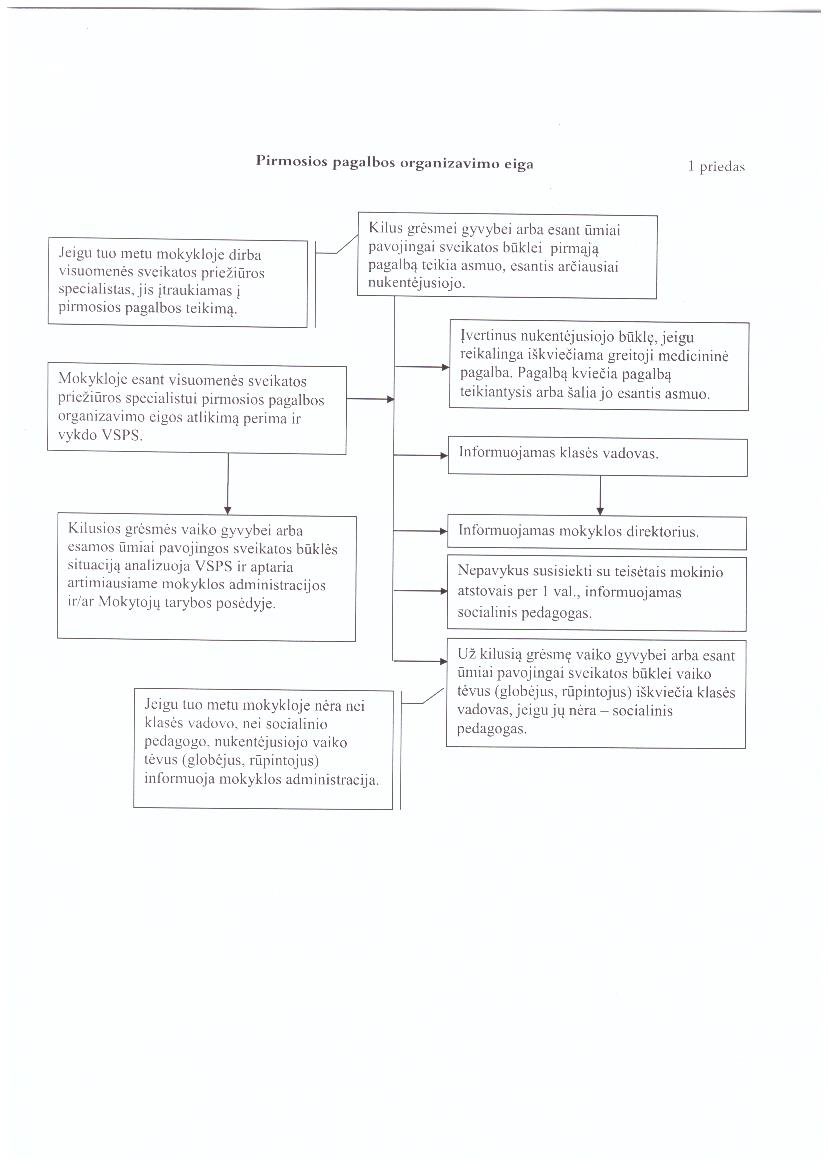 